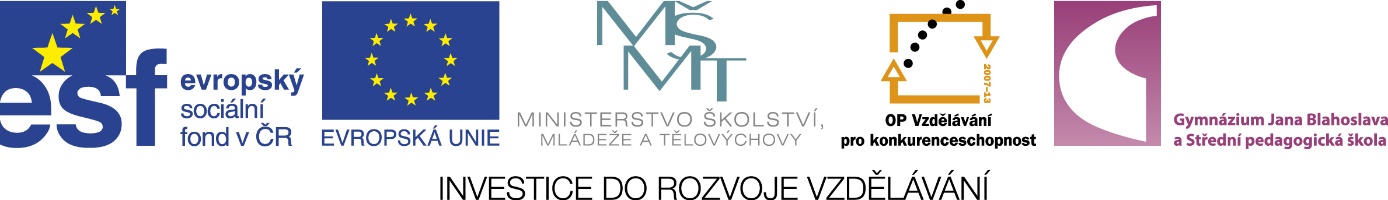 Kupní smlouva č. uzavřená meziGymnázium Jana Blahoslava a Střední pedagogická škola, Přerov, Denisova 3Sídlo: Denisova 3, 751 52  PřerovIČ: 619 85 759DIČ: CZ61985759Jednající: Mgr. Romana Studýnková, ředitelkaBankovní spojení: KB PřerovÚčet č.: 19-4214880267/0100jako Kupujícím na straně jednéaObchodní firma Sídlo: IČ: DIČ:Jednající: Bankovní spojení: spisová značka OR:jako Prodávajícím na straně jednéKupující s prodávajícím uzavírají tuto smlouvu v důsledku skutečnosti, že nabídka prodávajícího na dodávku předmětu plnění této smlouvy byla kupujícím vybrána ve výběrovém řízení, které předcházelo podpisu této smlouvy, jako nabídka nejvhodnější. Závazkový právní vztah založený touto smlouvou se řídí zákonem č. 513/1991 Sb., obchodní zákoník, ve znění pozdějších předpisů. Takto se smluvní strany dohodly ve smyslu jeho ust. § 262 odst. 1.1. Předmět smlouvy 1. Předmětem této kupní smlouvy je  kompletní a řádně provedená dodávka  zcela nového a funkčního školního nábytku a ostatního interiérového vybavení  (dále též zboží nebo předmět smlouvy) provedená  v rámci  Projekt OPVK „Věda kolem nás“ – reg. číslo projektu: CZ.1/07/1.1.26/02.0040.2. Prodávající dodá kupujícímu zboží, které je definované v  příloze č. 1 k této smlouvě.3. Součástí závazku prodávajícího dodat zboží je rovněž doprava zboží do místa plnění dle čl. II. této smlouvy. 2. Předmět plnění, doba a místo plnění1. Prodávající se zavazuje dodat za podmínek stanovených touto kupní smlouvou kupujícímu předmět smlouvy, a to včetně průvodních dokladů. 2. Kupující tímto zavazuje za podmínek stanovených touto kupní smlouvou předmět smlouvy včetně průvodních dokladů převzít a zaplatit za něj prodávajícímu kupní cenu podle článku 3. této kupní smlouvy a způsobem podle odst. 4. a 5.  tohoto článku. 3. Předání a převzetí předmětu smlouvy bude ukončeno podpisem oprávněných osob smluvních stran na datovaném předávacím protokolu. 4. Prodávající se zavazuje dodat kupujícímu předmět plnění specifikovaný v příloze č. 1 této smlouvy do 30-ti dnů od podpisu této smlouvy. O termínu plnění bude prodávající informovat kupujícího alespoň 2 pracovní dny před uskutečněním dodávky. Osoby oprávněné k převzetí zboží: ředitelka školy Mgr. Romana Studýnková. 5. Místem plnění je sídlo kupujícího, Gymnázium Jana Blahoslava a Střední pedagogická škola, Přerov, Denisova 3, Denisova 3, Přerov.3. Kupní cena a platební podmínky 1. Kupující se zavazuje zaplatit na základě daňového dokladu (faktury) vystaveného prodávajícím a doručeného kupujícímu za dodaný předmět smlouvy uvedený ve článku I. této smlouvy a její příloze č. 1 cenu, kterou nelze překročit s výjimkou změny zákonné sazby DPH a která činí: ………………………… Kč bez DPH (slovy:……………………korun českých), DPH činí ……………………… Kč, (slovy:…………………….. korun českých)spolu s DPH činí cena celkem ………………… (slovy: ………………………. korun českých).Rozpis cen za jednotlivé části předmětu plnění je uveden v příloze č. 1 k této kupní smlouvě.Kupní cena je sjednána jako nejvýše přípustná, vč. všech poplatků a veškerých dalších nákladů spojených s dodáním zboží dle této smlouvy.2. Sjednaná kupní cena je splatná na základě daňového dokladu (dále jen „faktury“) řádně vystaveného Prodávajícím, ve lhůtě splatnosti 30 dnů. Právo na zaplacení kupní ceny vzniká řádným splněním závazku, způsobem a v místě plnění v souladu s touto smlouvou  po podpisu datovaného předávacího protokolu. Úhrada za plnění veřejné zakázky se provádí v české měně.3. Prodávajícím vystavené faktury musí obsahovat všechny náležitosti daňového dokladu v souladu se zákonem č. 235/2004 Sb., o dani z přidané hodnoty, ve znění pozdějších předpisů a náležitosti obchodní listiny podle § 13a obchodního zákoníku a současně identifikaci smlouvy, na jejímž základě bylo plněno. Faktury prodávající opatří razítkem a podpisem osoby oprávněné ji vystavit. Nebude-li jakákoliv faktura vystavená prodávajícím obsahovat některou povinnou náležitost nebo prodávající chybně vyúčtuje cenu nebo DPH, jsou kupující oprávněni před uplynutím lhůty splatnosti vrátit fakturu prodávajícímu k provedení opravy s vyznačením důvodu vrácení. Prodávající provede opravu vystavením nové faktury. Dnem odeslání vadné faktury prodávajícím přestává běžet původní lhůta splatnosti a nová lhůta splatnosti běží znovu ode dne doručení nové faktury kupujícím.4. Faktura musí obsahovat text obsahující odkaz na projekt, z něhož je předmět plnění financován (Faktura je hrazena v rámci projektu CZ.1.07/1.1.26/02.0040).5. Kupující nebude poskytovat zálohu na kupní cenu. Kupní cena bude považována za uhrazenou, bude-li nejpozději v den její splatnosti připsána ve prospěch účtu Prodávajícího4. Přechod vlastnictví a nebezpečí škody na věci 1.  Kupující nabývá vlastnické právo ke zboží dnem předání a převzetí zboží, uvedeném na předávacím protokolu. Nebezpečí nahodilé zkázy a nahodilého zhoršení zboží včetně užitků přechází na kupujícího současně s nabytím vlastnictví ke zboží. Stejným okamžikem přechází na kupujícího také nebezpečí škody na věci.5. Odpovědnost prodávajícího za vady 1. Na dodané zboží dle čl. 1 kupní smlouvy poskytuje prodávající záruku v délce 24 měsíců. 2. Záruční lhůty touto smlouvou sjednané začnou plynout ode dne protokolárního převzetí zboží. 3. Kupující je povinen ohlásit prodávajícímu záruční vady neprodleně poté, co je zjistí. Záruční opravy provede prodávající bezodkladně a bezplatně s ohledem na druh vady zboží, nejpozději však do 14-ti kalendářních dnů od nahlášení vady kupujícím, nebude-li písemně dohodnuto jinak.4. Jestliže dodatečně vyjde najevo vada nebo vady, na které prodávající kupujícího písemně neupozornil, má kupující právo na bezplatnou opravu zboží či dodání náhradního zboží nejpozději do 10 dnů ode dne oznámení vady nebo na přiměřenou slevu z dohodnuté ceny zboží, odpovídající povaze a rozsahu vady; jde-li o vady, která činí zboží  neupotřebitelným, má kupující právo odstoupit od této Smlouvy. Zboží k opravě přebírá prodávající na adrese kupujícího, nedohodnou-li se smluvní strany jinak. Prodávající nepožaduje předání do opravy v originálním obalu. 5. V záruční lhůtě je prodávající povinen odstraňovat reklamované vady, popřípadě uspokojit jiný nárok kupujícího z vadného plnění, a to tak, že prodávající nastoupí na odstranění závady ve lhůtě nejpozději do 4 dnů od nahlášení závady kupujícím prodívajícímu písemně.6.  Reklamaci lze uplatnit nejpozději do posledního dne záruční lhůty, přičemž i reklamace odeslaná v poslední den záruční lhůty se považuje za včas splněnou.7. Záruka se nevztahuje na závady způsobené neodbornou manipulací nebo mechanickým poškozením zboží kupujícím. 6. Smluvní pokuty 1. V případě, že prodávající je v prodlení s dodáním zboží oproti termínu dle čl. 2 odst. 4 této smlouvy, je prodávající povinen zaplatit kupujícímu smluvní pokutu ve výši 0,05% Kč z hodnoty nedodaného zboží a to za každý i započatý den prodlení. 2. V případě, že kupující je v prodlení s placením peněžitého závazku nebo řádně a včas neplní závazky k věcné nebo časově umístěné součinnosti či spolupůsobení, z důvodů ležících na straně kupujícího, je prodávající oprávněn vyúčtovat a kupující povinen zaplatit smluvní pokutu ve výši 0,05% z dlužné částky a to za každý i započatý den prodlení, pokud nebude dohodnuto jinak. 3. Sjednáním smluvních pokut podle tohoto článku není dotčeno právo poškozené smluvní strany na náhradu škody, a to i ve výši přesahující smluvní pokutu.7.  Práva a povinnosti smluvních stran1. Prodávající je povinen dodat zboží v dohodnutém množství, jakosti a provedení. Veškeré zboží dodávané prodávajícím kupujícímu z titulu této smlouvy musí splňovat kvalitativní požadavky dle zadávací dokumentace k této zakázce.2. Prodávající je povinen dodat kupujícímu zboží bez jakýchkoli vad a v souladu s podmínkami stanovenými touto smlouvou. Předávací protokol může být podepsán nejdříve v okamžiku, kdy bude beze zbytku realizována dodávka zboží prodávajícím. V případě, že zboží vykazuje jakékoli vady, je kupující oprávněn jeho převzetí odmítnout.3. Prodávající je povinen spolu se zbožím dodat kupujícímu kompletní technickou a další dokumentaci nezbytnou k užívání zboží, včetně návodů k obsluze v českém jazyce, a to v písemné, nebo elektronické podobě.4. Prodávající je povinen neprodleně vyrozumět kupujícího o případném ohrožení doby plnění a o všech skutečnostech, které mohou dodání zboží znemožnit.5.  Prodávající není oprávněn postoupit jakákoliv práva anebo povinnosti z této smlouvy na třetí osoby bez předchozího písemného souhlasu kupujícího.6. Prodávající souhlasí s tím, že jakékoliv jeho pohledávky vůči kupujícímu, které vzniknou na základě této uzavřené smlouvy, nebude moci postoupit ani započítat jednostranným právním úkonem bez předchozího písemného souhlasu kupujícího.7. Prodávající odpovídá kupujícímu za škodu způsobenou porušením povinností podle této smlouvy nebo povinnosti stanovené obecně závazným právním předpisem.8. Prodávající je povinen dodržet veškeré závazky obsažené v jeho nabídce do veřejné zakázky, která předcházela uzavření této smlouvy. 8.   Závěrečná ustanoveníProdávající  se  zavazuje  řádně  uchovávat  originální  vyhotovení  smlouvy  vč. jejích případných dodatků včetně příloh, veškeré originály účetních dokladů a dalších dokumentů vztahujících se k realizaci předmětu této smlouvy do roku 2025. Výše uvedené dokumenty a účetní doklady budou uchovány způsobem uvedeným v zákoně č. 563/1991 Sb., o účetnictví, ve znění pozdějších předpisů, v zákoně č. 235/2004 Sb., o dani z přidané hodnoty a v souladu s dalšími platnými právními předpisy ČR. Po tuto dobu je prodávající povinen umožnit osobám oprávněným k výkonu kontroly projektů provést kontrolu dokladů souvisejících s plněním této smlouvy.Smlouva nabývá platnosti a účinnosti dnem jejího podpisu oběma smluvními stranami.Smluvní strany prohlašují,  že si  tuto smlouvu  před  jejím podpisem přečetly, že byla uzavřena po vzájemném dojednání podle jejich pravé a svobodné vůle určitě, vážně a srozumitelně, nikoli v tísni nebo za nápadně nevýhodných podmínek. Autentičnost této smlouvy potvrzují svým podpisem.Smluvní  strany  se dohodly,  že  jejich  vzájemný  vztah  z  této smlouvy  se bude řídit obchodním zákoníkem.Tato smlouva je vyhotovena  ve  dvou  vyhotoveních,  z  nichž  obdrží  prodávající  i kupující jedno vyhotovení.Změny této smlouvy jsou možné jen ve formě písemných, číslovaných dodatků.V ……………….dne ……………..				V ……………….dne ……………..Kupující:							Prodávající:…………………………………				……………………………………Přílohy:č. 1 Předmět plnění – specifikace předmětu plnění